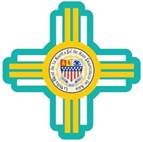 City of Santa Fe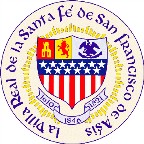 Cancellation FormBilling will continue until this completed form and the permit are returned, even if it is in pieces.Contact us at (505) 955-6581 or visit us at www.santafenm.gov/parkingDate:  _________________Account Information:Required Fields (*)   PLEASE PRINT!*Account Number: 	Account Name:  	*Type of Permit: _________________________________________*Billing Address:  	*Email Address: 	*Phone:  	Permit Information…*Permit Number:  		 Permit #______________________________Type of Permit:  	*Is Permit being returned now?	☐Yes	☐No*Person submitting this form: ____________________________________________________________     Comments:Lost/Not returned Permits will incur a $52.50 Fee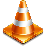 Authorized Parking Division Representative:  	